Все психоактивные вещества участвуют в химических процессах, происходящих в головном мозге, изменяют их и приводят к развитию зависимости.

Основной признак развития наркомании: привыкание к наркотику, необходимость увеличивать дозу и частоту приема, появление физической зависимости от наркотика – появление абстинентного синдрома, или «ломки».

Алкоголь и табак также относятся к психоактивным веществам.

Все психоактивные вещества – яды, из-за гибели клеток мозга у человека нарушается мышление, снижается интеллект и память.

Употребление наркотиков вызывает изменения психики, аналогичные появляющимся при шизофрении: замкнутость, обеднение эмоциональных реакций, расстройства восприятия, двигательные нарушения.

Поскольку все яды в организме
обезвреживаются печенью, прием наркотиков вызывает гибель ее клеток и развитие цирроза. А из-за постоянной стимуляции систем организма быстро истощается сердечная мышца, и значительно
снижается иммунитет.

На этой неделе подробнее расскажем о профилактике употребления психоактивных веществ.

Читайте материалы на нашей странице и в официальном канале ведомства в Telegram: https://t.me/minzdrav63region.

#КультураПрофилактики
#СамарскаяОбласть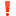 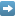 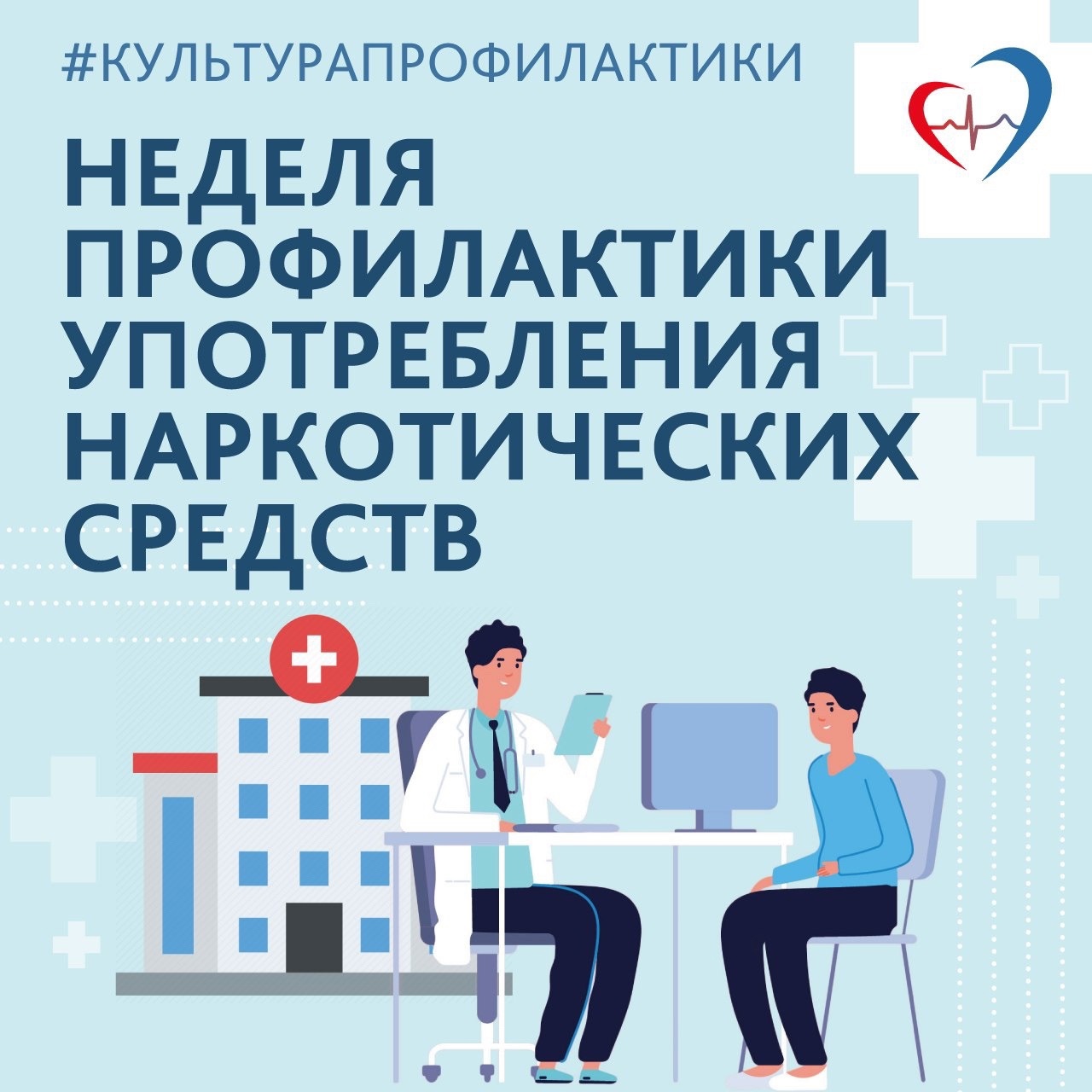 